Положениео  проведении III Республиканского очно-заочного конкурса  на лучшее исполнение обработки народной мелодии«Звучи, мотив народный!»,посвященного празднованию Дню народного единства29  октября 2022 г.1. Общие положенияНастоящим положением определяется порядок организации и проведения Республиканского  конкурса на лучшее исполнение обработки народной мелодии «Звучи, мотив народный!»Организатор конкурса – МАУДО «Чебоксарская детская школа искусств № 2» Конкурс  проводится при поддержке  Управления культуры и развития туризма   администрации  города Чебоксары, Общественной  организации  - Союз композиторов Чувашской Республики и Чувашской Республиканской культурно-просветительской организацией «Арт-Академия».    Конкурс   проводится в формате индивидуальных просмотров ссоблюдением санитарно-эпидемиологических требований, обеспечивающих предупреждение возникновения и распространения случаев заболевания новой коронавирусной инфекцией (COVID-19) на территории Российской Федерации. Об изменении сроков и формата проведения фестиваля-конкурса в связи с эпидемиологической ситуацией будет извещено дополнительно на сайте МАУДО «ЧДШИ № 2».2.Цель и задачи фестиваля-конкурсаЦель конкурса: привлечение детей в сферу народного творчества, знакомство с культурой и традициями разных национальностей.Задачи:- знакомство с культурой и традициями разных народов и национальностей;- поддержка музыкально-творческой активности учащихся;- развитие восприятия через эмоционально-образное содержания музыки;-сохранение лучших традиций профессионального музыкального образования;- создание благоприятных условий для реализации творческого потенциала, роста исполнительского мастерства.Проведение конкурса призвано способствовать взаимообогащению культур, гармонизации межэтнических и межнациональных отношений и укреплению дружеских связей между народами России.3.Условия проведения конкурса3.1.Участники конкурса:В конкурсе принимают участие учащиеся ДМШ, ДШИ, домов детского творчества, студентов средних специальных учебных заведений.Направления:- вокал  - инструментальное творчествоИНСТРУМЕНТАЛЬНОЕ ТВОРЧЕСТВО(разделяется по видам музыкальных инструментов)-гитара, электрогитара, бас-гитара-домра, балалайка, гусли -баян, аккордеон, гармонь-фортепиано-общее фортепиано-оркестровые (духовые и струнные)ВОКАЛ (Народное пение) Запрещается выступление под фонограмму, исполнение должно осуществляться только под аккомпанемент концертмейстера.Номинации- соло - ансамбль (малые – дуэты, трио, большие – квартеты и более)Возрастные категории:Младшая группа – 7-9 летСредняя группа A– 10-11 летСредняя группа B – 12-13 летСтаршая группа А – 14-15 летСтаршая группа В – 16-20 летСмешанная группа (коллективы, в которых участники основной возрастной категории составляют менее  чем 80% от общего числа)Требования к программе выступления:Конкурс проходит в очно-заочной форме:- Заочное участие - участники конкурса предоставляют видеозапись исполнения  одного произведения обработки народной мелодии или авторское произведение на народные темы, продолжительностью не более 5 минут. Произведение исполняется наизусть.Ссылка на видеозапись, опубликованной  в сети Интернет либовидеоролики конкурсной программы предоставляются вместе с заявкой на участие.  Видео не должно содержать элементы монтажа, желательна съемка выступления на сцене при общем свете без применения дополнительных световых эффектов.- Очное участие - участники конкурса исполняют одно произведение обработки народной мелодии или авторское произведение на народные темы. Произведение исполняется наизусть.3.6. Порядок проведения конкурса:- порядок выступления участников в номинациях  определяется Организационным комитетом;- изменения в программе допускается не менее, чем за три дня до начала конкурса;- поступление заявки на участие в конкурсе означает согласие конкурсанта с условиями конкурса. Критерии оценки конкурса4.1. Выступления участников конкурса оценивается по 10-бальной системе по следующим критериям:- уровень владения музыкальным инструментом (качество звукоизвлечения, музыкальный строй, чистота интонации);- уровень владения техникой (ритмичность, штрихи, приемы игры, аппликатура);- музыкальность (выразительность исполнения музыкального произведения, артикуляция, стиль, нюансировка, фразировка);-эмоциональность (агогика, трактовка, характерные особенности исполняемого произведения);- артистизм, эстетичность;- для ансамблей: сыгранность;- общее художественное впечатление.Работа жюри конкурса5.1Для оценки выступления оргкомитет приглашает высокопрофессиональное жюри, в состав которого входят известные исполнители и преподаватели Чувашской Республики;5.2Жюри конкурса может присуждать Гран-при и поощрительные призы;5.3. Жюри осуществляет свою работу путем прослушивания представленных на конкурс произведений в соответствии с критериями оценок, определенных настоящим положением;5.4. Победители и призеры конкурса определяются по сумме оценок всех членов жюри;5.5. Жюри имеет право делить места среди участников, присуждать не все призовые места, присуждать номинации;5.6.Председатель и члены жюри конкурса, учащиеся которых принимают участие, в обсуждении конкурсантов не участвуют;5.7.Результаты конкурса оформляются протоколом;5.8.Решение жюри окончательно и пересмотру не подлежит.Порядок проведения конкурса 6.1.Заявки  на участие в конкурсе принимаются до 17 октября 2022 года по электронной почте concursai@mail.ru или по адресу: г. Чебоксары, ул. Эльгера, д. 10а, тел./факс (8352) 23-04-84ВАЖНО! Все файлы, отправляемые одним участником, должны быть подписаны (ФИО участника) и отправлены  на электронную почту одним письмом.Для участия   необходимо направить:- заявку на участие в Фестивале-конкурсе   (приложение № 1 к настоящему Положению);- согласие на обработку персональных данных (приложение № 2 к настоящему Положению);- квитанцию об оплате;- участники заочной формы присылают видеоролик конкурсной программы  (ссылку на видеоматериал в сети Интернет).6.2. Конкурс состоится:  - очное прослушивание 29 октября 2022 года в ЧДШИ №2 (Академия искусств) г. Чебоксары, ул. Эльгера, д. 10 а. начало в 10.00. Регистрация с 09.00 часов.- заочное прослушивание – 28 октября 2022 года просмотр видеоматериалов конкурсных программ в ЧДШИ № 2 (Академия Искусств)  г. Чебоксары, ул. Эльгера,  д. 10а.6.3. Подведение итогов конкурса, оформление протоколов – 31 октября  2022 г.Размещение итогов конкурса на сайте учреждения  - 1 ноября 2022 г.  6.4. Рассылка дипломов -  7- 25  ноября 2022 г.Все участники конкурса награждаются дипломами участника.Победители конкурса награждаются дипломами лауреатов I,II,III степени и дипломантов I, II,III степени в каждой возрастной категории. 6.5. Поступление заявки на участие в конкурсе означает согласие конкурсанта с условиями конкурса, в том числе и на размещение видеоматериалов в медиа-пространство (социальные сети, сайты, СМИ).7. Финансовые  условия7.1. Добровольное пожертвование в поддержку Конкурса установлено в размере:Соло – 400 руб.Ансамбль – 150 руб. с участника коллектива. 7.2. Добровольное пожертвование принимается по перечислению (приложение №3) по 17 октября 2022 г. вместе с заявкой.Государственные и общественные организации и частные лица имеют возможность внесения благотворительных взносов на утверждение фестиваля, и учредить специальные призы для участников по согласованию с оргкомитетом.Проезд, проживание и питание участников очного этапа конкурса оплачивает направляющая сторона.Контактыг. Чебоксары, ул. Эльгера, д. 10а, тел./факс (8352) 23-04-84, e-mailconcursai@mail.ru сайт школы http://akademia-dshi2.ruПриложение № 1 к ПоложениюIII    Республиканского Очно-заочного конкурсана лучшее исполнение обработки народной мелодии«Звучи, мотив народный»Заявкана участие во III   Республиканском очно-заочном конкурсена лучшее исполнение обработки народной мелодии«Звучи, мотив народный»Приложение № 2 к ПоложениюIII    Республиканского очно-заочного конкурсана лучшее исполнение обработки народной мелодии«Звучи, мотив народный»Согласие родителей (законных представителей) на обработку персональных данных ребенкаЯ,____________________________________________________________________			фамилия, имя, отчество родителя учащегося (йся)_________класса, ________________________________________наименование школыдаю согласие на участие в III Республиканском  конкурсе на лучшее исполнение обработки народной мелодии «Звучи, мотив народный» и на сбор, хранение, использование, распространение (передачу) и публикацию в том числе, в сети Интернет, персональных данных моего несовершеннолетнего ребенка_________________________________________________________________,ФИО ребенка – участникаПерсональные данные моего несовершеннолетнего ребенка, в отношении которых дается данное согласие, включают: фамилию, имя, отчество, дату рождения, гражданство, паспортные данные (свидетельство о рождении), место обучения, класс, результаты участия в конкурсе, фотографии с конкурса Согласие действует 3 года или прекращается по письменному заявлению, содержание которого определяется частью 3 ст. 14 Федерального закона от 27.07.2006 № 152 –Ф3 «О персональных данных»._________________________                                         ______________________________	дата									подписьПриложение № 3 к ПоложениюIII    Республиканского очно-заочного конкурсана лучшее исполнение обработки народной мелодии«Звучи, мотив народный»СОГЛАСОВАНОНачальник управления культуры и развития туризма администрации г. Чебоксары ______________Л.В. Маркова «______»____________ 2022 г.             УТВЕРЖДАЮДиректор МАУДО «ЧДШИ  №2»_______М.П. Крыжайкина                            «__»____________ 2022г.СОГЛАСОВАНОПредседатель Общественной  организации - Союз композиторов ЧР________________Н.Н. Казаков«_____»___________ 2022 г.СОГЛАСОВАНОПредседатель ЧР ОКПО «Арт – Академия»________________Д.И. Краснов«_____»___________ 2022 г.Фамилия, имя учащегося (коллектива)Возраст (дата и год рождения, полных лет)Возрастная группа Направление (вокал, инструментальное творчество)Номинация (соло и ансамбль(малые – дуэты ,трио большие – квартеты и более))Инструмент Очное или заочное участиеОбразовательное учреждениеАдрес, телефон, e-mail образовательного учрежденияФИО преподавателяФИО концертмейстера Контактные данные и электронная почта преподавателя/концертмейстераНазвание произведения, хронометраж Технические требования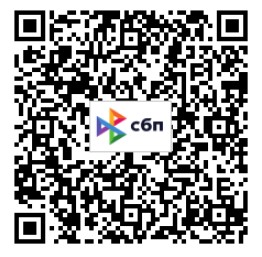 Форма № ПД-4Форма № ПД-4Форма № ПД-4Форма № ПД-4Форма № ПД-4Форма № ПД-4Форма № ПД-4Форма № ПД-4Форма № ПД-4ИзвещениеЧУВАШСКАЯ РЕСПУБЛИКАНСКАЯ ОБЩЕСТВЕНАЯ КУЛЬТУРНО- ПРОСВЕТИТЕЛЬСКАЯ ОРГАНИЗАЦИЯ «АРТ-АКАДЕМИЯ»ЧУВАШСКАЯ РЕСПУБЛИКАНСКАЯ ОБЩЕСТВЕНАЯ КУЛЬТУРНО- ПРОСВЕТИТЕЛЬСКАЯ ОРГАНИЗАЦИЯ «АРТ-АКАДЕМИЯ»ЧУВАШСКАЯ РЕСПУБЛИКАНСКАЯ ОБЩЕСТВЕНАЯ КУЛЬТУРНО- ПРОСВЕТИТЕЛЬСКАЯ ОРГАНИЗАЦИЯ «АРТ-АКАДЕМИЯ»ЧУВАШСКАЯ РЕСПУБЛИКАНСКАЯ ОБЩЕСТВЕНАЯ КУЛЬТУРНО- ПРОСВЕТИТЕЛЬСКАЯ ОРГАНИЗАЦИЯ «АРТ-АКАДЕМИЯ»ЧУВАШСКАЯ РЕСПУБЛИКАНСКАЯ ОБЩЕСТВЕНАЯ КУЛЬТУРНО- ПРОСВЕТИТЕЛЬСКАЯ ОРГАНИЗАЦИЯ «АРТ-АКАДЕМИЯ»ЧУВАШСКАЯ РЕСПУБЛИКАНСКАЯ ОБЩЕСТВЕНАЯ КУЛЬТУРНО- ПРОСВЕТИТЕЛЬСКАЯ ОРГАНИЗАЦИЯ «АРТ-АКАДЕМИЯ»ЧУВАШСКАЯ РЕСПУБЛИКАНСКАЯ ОБЩЕСТВЕНАЯ КУЛЬТУРНО- ПРОСВЕТИТЕЛЬСКАЯ ОРГАНИЗАЦИЯ «АРТ-АКАДЕМИЯ»ЧУВАШСКАЯ РЕСПУБЛИКАНСКАЯ ОБЩЕСТВЕНАЯ КУЛЬТУРНО- ПРОСВЕТИТЕЛЬСКАЯ ОРГАНИЗАЦИЯ «АРТ-АКАДЕМИЯ»ЧУВАШСКАЯ РЕСПУБЛИКАНСКАЯ ОБЩЕСТВЕНАЯ КУЛЬТУРНО- ПРОСВЕТИТЕЛЬСКАЯ ОРГАНИЗАЦИЯ «АРТ-АКАДЕМИЯ»(наименование получателя платежа)(наименование получателя платежа)(наименование получателя платежа)(наименование получателя платежа)(наименование получателя платежа)(наименование получателя платежа)(наименование получателя платежа)(наименование получателя платежа)(наименование получателя платежа)2130226370213022637040703810629040000079407038106290400000794070381062904000007940703810629040000079(ИНН получателя платежа)                                                 (номер счета получателя платежа)(ИНН получателя платежа)                                                 (номер счета получателя платежа)(ИНН получателя платежа)                                                 (номер счета получателя платежа)(ИНН получателя платежа)                                                 (номер счета получателя платежа)(ИНН получателя платежа)                                                 (номер счета получателя платежа)(ИНН получателя платежа)                                                 (номер счета получателя платежа)(ИНН получателя платежа)                                                 (номер счета получателя платежа)(ИНН получателя платежа)                                                 (номер счета получателя платежа)(ИНН получателя платежа)                                                 (номер счета получателя платежа)в    ____филиал «Нижегородский» АО «Альфа-БАНК» БИК в    ____филиал «Нижегородский» АО «Альфа-БАНК» БИК в    ____филиал «Нижегородский» АО «Альфа-БАНК» БИК в    ____филиал «Нижегородский» АО «Альфа-БАНК» БИК в    ____филиал «Нижегородский» АО «Альфа-БАНК» БИК в    ____филиал «Нижегородский» АО «Альфа-БАНК» БИК в    ____филиал «Нижегородский» АО «Альфа-БАНК» БИК 042202824 (наименование банка получателя платежа) (наименование банка получателя платежа) (наименование банка получателя платежа) (наименование банка получателя платежа) (наименование банка получателя платежа) (наименование банка получателя платежа) (наименование банка получателя платежа) (наименование банка получателя платежа) (наименование банка получателя платежа)Номер кор./сч. банка получателя платежа Номер кор./сч. банка получателя платежа Номер кор./сч. банка получателя платежа 3010181020000000082430101810200000000824301018102000000008243010181020000000082430101810200000000824  Участие в конкурсе   Участие в конкурсе   Участие в конкурсе   Участие в конкурсе   Участие в конкурсе   Участие в конкурсе   Участие в конкурсе   Участие в конкурсе   Участие в конкурсе (наименование платежа)                                                          плательщика)(наименование платежа)                                                          плательщика)(наименование платежа)                                                          плательщика)(наименование платежа)                                                          плательщика)(наименование платежа)                                                          плательщика)(наименование платежа)                                                          плательщика)(наименование платежа)                                                          плательщика)(наименование платежа)                                                          плательщика)(наименование платежа)                                                          плательщика)Ф.И.О плательщика  ____________________________________________________________________Ф.И.О плательщика  ____________________________________________________________________Ф.И.О плательщика  ____________________________________________________________________Ф.И.О плательщика  ____________________________________________________________________Ф.И.О плательщика  ____________________________________________________________________Ф.И.О плательщика  ____________________________________________________________________Ф.И.О плательщика  ____________________________________________________________________Ф.И.О плательщика  ____________________________________________________________________Ф.И.О плательщика  ____________________________________________________________________Паспортные данные плательщика  __________________________________________________Паспортные данные плательщика  __________________________________________________Паспортные данные плательщика  __________________________________________________Паспортные данные плательщика  __________________________________________________Паспортные данные плательщика  __________________________________________________Паспортные данные плательщика  __________________________________________________Паспортные данные плательщика  __________________________________________________Паспортные данные плательщика  __________________________________________________Паспортные данные плательщика  __________________________________________________Сумма платежа______ руб. ___ коп.______ руб. ___ коп.______ руб. ___ коп.______ руб. ___ коп.Сумма платы за услуги _______ руб. _______ коп.Сумма платы за услуги _______ руб. _______ коп.Сумма платы за услуги _______ руб. _______ коп.Сумма платы за услуги _______ руб. _______ коп.Итого______ руб. ___ коп.                     «_____» ____________________ 20___г.______ руб. ___ коп.                     «_____» ____________________ 20___г.______ руб. ___ коп.                     «_____» ____________________ 20___г.______ руб. ___ коп.                     «_____» ____________________ 20___г.______ руб. ___ коп.                     «_____» ____________________ 20___г.______ руб. ___ коп.                     «_____» ____________________ 20___г.______ руб. ___ коп.                     «_____» ____________________ 20___г.______ руб. ___ коп.                     «_____» ____________________ 20___г.КассирС условиями приема указанной в платежном документе суммы, в т.ч. с суммой взимаемой платы за услуги банка, ознакомлен и согласен.С условиями приема указанной в платежном документе суммы, в т.ч. с суммой взимаемой платы за услуги банка, ознакомлен и согласен.С условиями приема указанной в платежном документе суммы, в т.ч. с суммой взимаемой платы за услуги банка, ознакомлен и согласен.С условиями приема указанной в платежном документе суммы, в т.ч. с суммой взимаемой платы за услуги банка, ознакомлен и согласен.С условиями приема указанной в платежном документе суммы, в т.ч. с суммой взимаемой платы за услуги банка, ознакомлен и согласен.С условиями приема указанной в платежном документе суммы, в т.ч. с суммой взимаемой платы за услуги банка, ознакомлен и согласен.С условиями приема указанной в платежном документе суммы, в т.ч. с суммой взимаемой платы за услуги банка, ознакомлен и согласен.С условиями приема указанной в платежном документе суммы, в т.ч. с суммой взимаемой платы за услуги банка, ознакомлен и согласен.С условиями приема указанной в платежном документе суммы, в т.ч. с суммой взимаемой платы за услуги банка, ознакомлен и согласен.Подпись плательщика _______________________Подпись плательщика _______________________Подпись плательщика _______________________